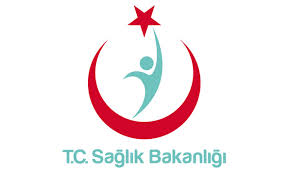 HALFETİ İLÇE DEVLET HASTANESİYATAN HASTA ORDER FORMUHALFETİ İLÇE DEVLET HASTANESİYATAN HASTA ORDER FORMUHALFETİ İLÇE DEVLET HASTANESİYATAN HASTA ORDER FORMUHALFETİ İLÇE DEVLET HASTANESİYATAN HASTA ORDER FORMUHALFETİ İLÇE DEVLET HASTANESİYATAN HASTA ORDER FORMUHALFETİ İLÇE DEVLET HASTANESİYATAN HASTA ORDER FORMUHALFETİ İLÇE DEVLET HASTANESİYATAN HASTA ORDER FORMUHALFETİ İLÇE DEVLET HASTANESİYATAN HASTA ORDER FORMUDOKÜMAN NOHB.FR.22YAYIN TARİHİ04.11.2016REV TARİHİREV  NO00SAYFA NO1 / 2Hasta  Adı Soyadı        :Doğum Tarihi               :.......................................Doktor Adı                    :.......................................Tanı                                :.......................................Total mayi: Protokol                        : ......................................Yatış Tarihi/Saati         :.......................................Bölüm                            :.......................................Çıkış Tarihi                    :.......................................TARİH/SAATTEDAVİ PLANIDİYETHEMŞİRE